Acidos oxiácidos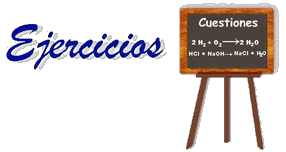 ¿Cuál es la fórmula química del ácido selenioso?HSeO2HSeO3H2SeO3H2SeO4¿Cuál es la fórmula química del ácido nítrico?H2NO2H2NO3HNO2HNO3¿Cuál es la fórmula química del ácido perclórico?HClO3H2ClO3HClO4H2ClO3La fórmula del ácido crómico es:H2CrO3HCrO3H2CrO4HCrO4¿La fórmula del ácido fosfórico es: H3PO4?VerdaderoFalso¿La fórmula del ácido sulfúrico es: H2SO4?VerdaderoFalso¿Cuál es la fórmula del ácido carbónico?H2CO2HCO2H2CO3H2CO2La fórmula del ácido nítroso es:H2NO2HNO2H2NO3Ninguna de las anteriores¿La fórmula del ácido brómico es: HBrO2?VerdaderoFalso¿Cuál es la fórmula del ácido ortosilícico?H2SiO2H2SiO3H4SiO3H4SiO4Hidróxidos¿Cuál es la fórmula química del hidróxido de potasio?¿Cuál es la fórmula química del hidróxido de potasio?P2OHP2OHP(OH)3P(OH)3KOHKOHPOHPOH¿La fórmula del hidróxido de sodio es: Na(OH)2?¿La fórmula del hidróxido de sodio es: Na(OH)2?VerdaderoVerdaderoFalsoFalso¿Cuál es la fórmula química del hidróxido de antimonio(III)?¿Cuál es la fórmula química del hidróxido de antimonio(III)?An3OHAn3OHAn(OH)3An(OH)3An(OH)2An(OH)2Sb(OH)3Sb(OH)3¿Cuál es la fórmula química del hidróxido de amonio?¿Cuál es la fórmula química del hidróxido de amonio?NH4OHNH4OHNH3OHNH3OHNH4(OH)2NH4(OH)2(NH4)2OH(NH4)2OH¿Cuál es la fórmula química del hidróxido de helio(II)?¿Cuál es la fórmula química del hidróxido de helio(II)?He2OHHe2OHHe(OH)2He(OH)2HeOHHeOHNinguna de las anterioresNinguna de las anteriores¿Cuál es la fórmula química del hidróxido de mercurio(II)?¿Cuál es la fórmula química del hidróxido de mercurio(II)?Hg2OHHg2OHHg3OHHg3OHHg(OH)2Hg(OH)2HgOHHgOH¿La fórmula del hidróxido de estroncio es: Es(OH)2?¿La fórmula del hidróxido de estroncio es: Es(OH)2?VerdaderoVerdaderoFalsoFalso¿Cuál es la fórmula química del hidróxido de aluminio?¿Cuál es la fórmula química del hidróxido de aluminio?Al(OH)3Al(OH)3Al(OH)2Al(OH)2Al(OH)4Al(OH)4AlOHAlOH¿La fórmula del hidróxido de plata es: Ag(OH)?¿La fórmula del hidróxido de plata es: Ag(OH)?VerdaderoVerdaderoFalsoFalso¿Cuál es la fórmula química del hidróxido de berilio?¿Cuál es la fórmula química del hidróxido de berilio?Be(OH)3Be(OH)3Be2(OH)Be2(OH)Be(OH)2Be(OH)2Be2(OH)3Be2(OH)3Combinaciones binarias del oxígenoCombinaciones binarias del oxígenoCombinaciones binarias del oxígenoLa fórmula del óxido de plata es:Ag2OPt2OAgO2PtO2¿La fórmula CuO corresponde al óxido de cobre(II)?VerdaderoFalsoLa fórmula del óxido de estroncio es:Sr2O3Sr2OSrO2Ninguna de las anterioresLa fórmula del óxido de sodio es:NaONa2ONaO2Na2O3La fórmula del óxido de fósforo(V) es: P2OP2O3P3O2PO3La fórmula del óxido de fósforo(III) es: P2OP2O3P3O2PO3¿La fórmula BaO2 corresponde al óxido de bario?VerdaderoFalso¿La fórmula K2O corresponde al óxido de potasio?VerdaderoFalso¿La fórmula S2O3 corresponde al óxido de azufre VI?VerdaderoFalsoLa fórmula del óxido de nitrógeno(V) es:N5ON2O5N5O2Ninguna de las anterioresNúmeros de oxidaciónLos números de oxidación del Cu son:+1 y +2+1 y +3+2 y +3+1, +2, y +3El número de oxidación del oxígeno es, en todos los casos, -2VerdaderoFalsoLos números de oxidación del cloro son:+1, +3, +5, +7 y -1+2, +4, +6 y -2+3, +5 y -3+1, +2, +3, +4, +5 y -1Los números de oxidación del Fe son:+1 y +2+1, +2 y +3+2 y +3+1 y +3Los números de oxidación del Pb son: +1 y +2+2 y +3+2 y +4+1 y +3El numero de oxidación del Na es:+1+2+1 y +2+2 y +3El número de oxidación del ion cloruro es -1VerdaderoFalsoEl número de oxidación del Ca es:+1+2+3+4El número de oxidación del azufre en el ion sulfato (SO4)-2 es -6VedaderoFalsoEl número de oxidación del nitrógeno en el NH3 es +3VerdaderoFalso